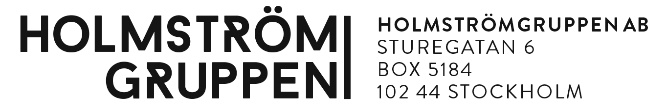 Uppsägning av garage / parkeringsplatsHärmed önskar jag/vi säga upp vårt garage / parkeringsplats l enligt nedan angivna uppgifter. Denna uppsägning skall skrivas under av kontaktsinnehavaren och ska skickas per post till 
Holmströmgruppen, Box 5184, 102 44 Stockholm.	Underskrifter 	 	 	 Jag är medveten om att uppsägningstiden är tre (3) månader, om hyreskontraktets villkor inte anger annan uppsägningstid, från nästkommande månadsskifte efter det att handlingen har kommit Holmströmgruppen AB tillhanda.Nuvarande hyresgäst(er) Kontraktsnummer Adress Adress   Postadress  PostadressNamn Personnummer Personnummer Telefonnummer e-postadresse-postadresse-postadresse-postadressNamn Personnummer Personnummer Telefonnummer e-postadresse-postadresse-postadresse-postadressOrt och datum Hyresgäst 1 Hyresgäst 2   